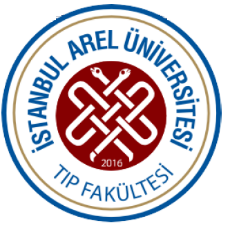 İSTANBUL AREL ÜNİVERSİTESİTIP FAKÜLTESİ2023 – 2024 AKADEMİK YILIHalk Sağlığı ve Adli Tıp Ders Kurulu20.5.2024-14.6.2024 4 HaftaVII. DERS KURULU1.HAFTA2.HAFTA3.HAFTA4.HAFTADersin KoduDersin AdıTeorikPratikToplamTIP307Aile Hekimliği 12416TIP307Adli Tıp10010TIP307Enfeksiyon Hastalıkları 505TIP307Halk Sağlığı54054TIP307Kardiyoloji404TIP307Pediyatri404TIP307TOPLAM 89493Dersin AdıÖğretim ÜyesiAile Hekimliği Prof.Dr. Ayşe Ferdane OĞUZÖNCÜLAdli TıpEnfeksiyon Hastalıkları Prof.Dr.C. Elif ÖztürkHalk Sağlığı Prof.Dr.Ayşe YükselProf.Dr. Ayşe Ferdane OĞUZÖNCÜLKardiyolojiProf.Dr. Hüseyin SürücüPediyatriProf.Dr.Gülden KafalıTarihSaatDersin AdıDersin KonusuÖğretim Üyesi20.5.2024Pazartesi9.00-9.50Aile HekimliğiTürkiyede ve dünyada aile hekimliği uygulamaları Prof.Dr.A.Ferdane Oğuzöncül20.5.2024Pazartesi10.00-10.50Aile HekimliğiBirinci Basamakta Klinik Problem Çözme ve Ayrışmamış Hasta               Prof.Dr.A.Ferdane Oğuzöncül20.5.2024Pazartesi11.00-11.50Halk SağlığıHalk Sağlığına GirişProf.Dr.Ayşe Yüksel20.5.2024Pazartesi12.00-12.50Halk SağlığıSağlık Göstergelerinin Tanımı,  Belirlenmesi ve Ülkemizdeki DurumProf.Dr.Ayşe Yüksel20.5.2024Pazartesi13.00-13.50  ÖĞLE ARASI  ÖĞLE ARASI20.5.2024Pazartesi14.00-14.50Halk SağlığıToplum Ruh Sağlığı Prof.Dr.A.Ferdane Oğuzöncül20.5.2024Pazartesi15.00-15.50Halk SağlığıToplum Beslenmesi Prof.Dr.A.Ferdane Oğuzöncül20.5.2024Pazartesi16.00-16.50Halk SağlığıGıda katkı maddeleri, GDO ve sağlık ilişkisiProf.Dr.A.Ferdane Oğuzöncül20.5.2024Pazartesi17.00-17.5021.5.2024Salı9.00-9.50Halk SağlığıBeslenme Sorunlarının Saptanmasında YöntemlerProf.Dr.A.Ferdane Oğuzöncül21.5.2024Salı10.00-10.50Halk SağlığıYetersiz ve dengesiz beslenme sorunlarıProf.Dr.A.Ferdane Oğuzöncül21.5.2024Salı11.00-11.50Halk SağlığıYetersiz ve dengesiz beslenme sorunlarıProf.Dr.A.Ferdane Oğuzöncül21.5.2024Salı12.00-12.50Halk Sağlığı21.5.2024Salı13.00-13.50      ÖĞLE ARASI      ÖĞLE ARASI21.5.2024Salı14.00-14.50Enfeksiyon HastalıklarıAntimikrobiyal Ajanlar ve Kullanım İlkeleri Prof.Dr. C. Elif Öztürk21.5.2024Salı15.00-15.50Enfeksiyon HastalıklarıAntimikrobiyal Ajanlar ve Kullanım İlkeleri Prof.Dr. C. Elif Öztürk21.5.2024Salı16.00-16.5021.5.2024Salı17.00-17.5022.5.2024Çarşamba9.00-9.50Adli TıpAdli Bilimler ve Adli Tıbbın RolüDr. Mustafa Bilal Ceylan22.5.2024Çarşamba10.00-10.50Adli TıpAdli Bilimler ve Adli Tıbbın RolüDr. Mustafa Bilal Ceylan22.5.2024Çarşamba11.00-11.50Halk SağlığıAnne sütü ve ilk 5 yaşta beslenmeProf.Dr.A.Ferdane Oğuzöncül22.5.2024Çarşamba12.00-12.50Halk SağlığıÖzel Durumlarda Beslenme Prof.Dr.A.Ferdane Oğuzöncül22.5.2024Çarşamba13.00-13.50       ÖĞLE ARASI       ÖĞLE ARASI22.5.2024Çarşamba14.00-14.50Halk SağlığıSağlık Yönetimi Prof.Dr.Ayşe Yüksel22.5.2024Çarşamba15.00-15.50Halk SağlığıTürkiye’de Sağlık Hizmetleri Prof.Dr.Ayşe Yüksel22.5.2024Çarşamba16.00-16.5022.5.2024Çarşamba17.00-17.5023.5.2024Perşembe9.00-9.50Aile HekimliğiBirinci Basamakta Hasta Hekim Görüşmesi, Sağlıkta Zor Haberi Verme        Prof.Dr.A.Ferdane Oğuzöncül23.5.2024Perşembe10.00-10.50Aile HekimliğiEvde Bakım Hizmetleri.                   Prof.Dr.A.Ferdane Oğuzöncül23.5.2024Perşembe11.00-11.50Halk SağlığıSağlık Ekonomisi Prof.Dr.Ayşe Yüksel23.5.2024Perşembe12.00-12.50Halk SağlığıDünyada Sağlık Sistemleri Prof.Dr.Ayşe Yüksel23.5.2024Perşembe13.00-13.50ÖĞLE ARASIÖĞLE ARASI23.5.2024Perşembe14.00-14.50Halk SağlığıYetişkin Eğitiminin Temel Kuramları ve iletişimProf.Dr.Ayşe Yüksel23.5.2024Perşembe15.00-15.50Halk SağlığıDünyada ve Türkiye’de Kadın Sağlığının Durumu Prof.Dr.Ayşe Yüksel23.5.2024Perşembe16.00-16.5023.5.2024Perşembe17.00-17.5024.5.2024Cuma9.00-9.50Adli TıpOtopsiler, Adli Otopsinin AmaçlarıDr. Mustafa Bilal Ceylan24.5.2024Cuma10.00-10.50Adli TıpOtopsiler, Adli Otopsinin AmaçlarıDr. Mustafa Bilal Ceylan24.5.2024Cuma11.00-11.50Halk SağlığıÜreme Sağlığı Prof.Dr.Ayşe Yüksel24.5.2024Cuma12.00-12.50Halk SağlığıCinsel yolla bulaşan hastalıklarProf.Dr.Ayşe Yüksel24.5.2024Cuma13.00-13.50      ÖĞLE ARASI      ÖĞLE ARASI24.5.2024Cuma14.00-14.50Halk SağlığıAğız ve Diş Sağlığı Prof.Dr.A.Ferdane Oğuzöncül24.5.2024Cuma15.00-15.50Halk SağlığıAile Planlaması Prof.Dr.Ayşe Yüksel24.5.2024Cuma16.00-16.50Halk SağlığıAile planlaması Prof.Dr.Ayşe Yüksel24.5.2024Cuma17.00-17.50TarihSaatDersin AdıDersin KonusuÖğretim Üyesi27.5.2024Pazartesi9.00-9.50Aile HekimliğiBirinci Basamakta Yaşlı Sağlığı                                    Prof.Dr.A.Ferdane Oğuzöncül27.5.2024Pazartesi10.00-10.50Aile HekimliğiBirinci Basamakta Ergen Sağlığı     Prof.Dr.A.Ferdane Oğuzöncül27.5.2024Pazartesi11.00-11.50Halk SağlığıKadına Yönelik Şiddet Prof.Dr.Ayşe Yüksel27.5.2024Pazartesi12.00-12.50Halk SağlığıÇocuğa yönelik ŞiddetProf.Dr.Ayşe Yüksel27.5.2024Pazartesi13.00-13.50                                        ÖĞLE ARASI                                        ÖĞLE ARASI27.5.2024Pazartesi14.00-14.50Halk SağlığıKronik Hastalıklar Epidemiyolojsi ve kontrolüProf.Dr.Ayşe Yüksel27.5.2024Pazartesi15.00-15.50Halk SağlığıBulaşıcı hastalıklar ve epidemiyolojisi ve kontrolüProf.Dr.Ayşe Yüksel27.5.2024Pazartesi16.00-16.5027.5.2024Pazartesi17.00-17.5028.5.2024Salı9.00-9.50Aile HekimliğiPeryodik Sağlık Muayenesi             Prof.Dr.A.Ferdane Oğuzöncül28.5.2024Salı10.00-10.50Aile HekimliğiBirinci Basamakta Obezite Yaklaşımı                Prof.Dr.A.Ferdane Oğuzöncül28.5.2024Salı11.00-11.50Halk SağlığıYaşlılık Sorunları Prof.Dr.A.Ferdane Oğuzöncül28.5.2024Salı12.00-12.50Halk SağlığıKüresel Isınma ve İklim Değişikliği Prof.Dr.A.Ferdane Oğuzöncül28.5.2024Salı13.00-13.50       ÖĞLE ARASI       ÖĞLE ARASI       ÖĞLE ARASI28.5.2024Salı14.00-14.50Halk SağlığıHalk sağlığı ve engellilikProf.Dr.Ayşe Yüksel28.5.2024Salı15.00-15.5028.5.2024Salı16.00-16.5028.5.2024Salı17.00-17.5029.5.2024Çarşamba9.00-9.50Halk SağlığıÇevre ve Sağlık Etkileşmesi Prof.Dr.A.Ferdane Oğuzöncül29.5.2024Çarşamba10.00-10.50Halk SağlığıHava Kirliliğinin Sağlık Etkileri Prof.Dr.A.Ferdane Oğuzöncül29.5.2024Çarşamba11.00-11.50Halk SağlığıRadyasyon ve sağlıkProf.Dr.A.Ferdane Oğuzöncül29.5.2024Çarşamba12.00-12.50Halk SağlığıBağışıklama, rutin aşı takvimi,  soğuk zincirProf.Dr.Ayşe Yüksel29.5.2024Çarşamba13.00-13.50      ÖĞLE ARASI      ÖĞLE ARASI29.5.2024Çarşamba14.00-14.50Enfeksiyon HastalıklarıErişkin ve İmmünsupresif Hastalarda Bağışıklama Prof.Dr. C. Elif Öztürk29.5.2024Çarşamba15.00-15.50Enfeksiyon HastalıklarıErişkin ve İmmünsupresif Hastalarda BağışıklamaProf.Dr. C. Elif Öztürk29.5.2024Çarşamba16.00-16.50Enfeksiyon HastalıklarıSeyahat EnfeksiyonlarıProf.Dr. C. Elif Öztürk29.5.2024Çarşamba17.00-17.5030.6.2024Perşembe9.00-9.50Adli TıpDünyada ve Türkiye'de Adli Tıp OrganizasyonuDr. Mustafa Bilal Ceylan30.6.2024Perşembe10.00-10.50Adli TıpDünyada ve Türkiye'de Adli Tıp OrganizasyonuDr. Mustafa Bilal Ceylan30.6.2024Perşembe11.00-11.50Halk SağlığıAşı ile Korunulabilir Hastalıklar Prof.Dr.Ayşe Yüksel30.6.2024Perşembe12.00-12.50Halk SağlığıÇocukluk çağı enfeksiyonları Prof.Dr.A.Ferdane Oğuzöncül30.6.2024Perşembe13.00-13.50       ÖĞLE ARASI       ÖĞLE ARASI30.6.2024Perşembe14.00-14.50Halk SağlığıHalk Sağlığı Yönünden KazalarProf.Dr.Ayşe Yüksel30.6.2024Perşembe15.00-15.5030.6.2024Perşembe16.00-16.5030.6.2024Perşembe17.00-17.5031.6.2024Cuma9.00-9.50Aile HekimliğiBirinci Basamakta Kronik Hastalıklara Yaklaşım ve Tedavisi   Prof.Dr.A.Ferdane Oğuzöncül31.6.2024Cuma10.00-10.50Aile HekimliğiBirinci Basamakta Bulaşıcı Hastalıklara Yaklaşım ve TedavisiProf.Dr.A.Ferdane Oğuzöncül31.6.2024Cuma11.00-11.50Halk SağlığıHalk Sağlığı ve kanser kontrol programlarıProf.Dr.Ayşe Yüksel31.6.2024Cuma12.00-12.50Halk Sağlığıİş ve Sağlık İlişkisi Prof.Dr.A.Ferdane Oğuzöncül31.6.2024Cuma13.00-13.50                              ÖĞLE ARASI                              ÖĞLE ARASI31.6.2024Cuma14.00-14.50Halk SağlığıMeslek hastalıkları ve korunmaProf.Dr.A.Ferdane Oğuzöncül31.6.2024Cuma15.00-15.50Halk SağlığıMeslek hastalıkları ve korunmaProf.Dr.A.Ferdane Oğuzöncül31.6.2024Cuma16.00-16.5031.6.2024Cuma17.00-17.50TarihSaatDersin AdıDersin KonusuÖğretim Üyesi3.6.2024Pazartesi9.00-9.50Halk Sağlığıİş Sağlığı ve Güvenliği Mevzuatı   Prof.Dr.A.Ferdane Oğuzöncül3.6.2024Pazartesi10.00-10.50Halk SağlığıHalk Sağlığı Yaklaşımıyla Genetik HastalıklarProf.Dr.A.Ferdane Oğuzöncül3.6.2024Pazartesi11.00-11.50Halk SağlığıÇocuk SağlığıProf.Dr.Ayşe Yüksel3.6.2024Pazartesi12.00-12.50Halk SağlığıAdolesan ve okul sağlığıProf.Dr.A.Ferdane Oğuzöncül3.6.2024Pazartesi13.00-13.50                         ÖĞLE ARASI                         ÖĞLE ARASI3.6.2024Pazartesi14.00-14.50PediyatriPediyatride AşılarProf.Dr.Gülden Kafalı3.6.2024Pazartesi15.00-15.50PediyatriÇocuklarda Aşılamada Karşılaşılan SorunlarProf.Dr.Gülden Kafalı3.6.2024Pazartesi16.00-16.503.6.2024Pazartesi17.00-17.504.6.2024Salı9.00-9.50Adli TıpAdli tıp ve toksikolojide kullanılan yöntemlerDr. Mustafa Bilal Ceylan4.6.2024Salı10.00-10.50Adli TıpAdli tıp ve toksikolojide kullanılan yöntemlerDr. Mustafa Bilal Ceylan4.6.2024Salı11.00-11.50Halk SağlığıSigara ve bağımlılık yapıcı maddelerProf.Dr.A.Ferdane Oğuzöncül4.6.2024Salı12.00-12.50Halk SağlığıSigara ve bağımlılık yapıcı maddelerProf.Dr.A.Ferdane Oğuzöncül4.6.2024Salı13.00-13.50ÖĞLE ARASIÖĞLE ARASI4.6.2024Salı14.00-14.50Aile HekimliğiBirinci Basamakta Gebe ve Sağlıklı Çocuk Takibi                  Prof.Dr.A.Ferdane Oğuzöncül4.6.2024Salı15.00-15.50Aile HekimliğiAile Hekimliğinde Tütün Bağımlılığı ve Yaklaşım                                          Prof.Dr.A.Ferdane Oğuzöncül4.6.2024Salı16.00-16.504.6.2024Salı17.00-17.505.6.2024Çarşamba9.00-9.50Halk SağlığıAraştırma PlanlamasıProf.Dr.Ayşe Yüksel5.6.2024Çarşamba10.00-10.50Halk SağlığıEpidemiyolojiye girişProf.Dr.Ayşe Yüksel5.6.2024Çarşamba11.00-11.50Halk SağlığıEpidemiyolojik araştırma yöntemleriProf.Dr.Ayşe Yüksel5.6.2024Çarşamba12.00-12.50Halk SağlığıEpidemiyolojik araştırma yöntemleriProf.Dr.Ayşe Yüksel5.6.2024Çarşamba13.00-13.50ÖĞLE ARASIÖĞLE ARASI5.6.2024Çarşamba14.00-14.50PediyatriÇocuklarda Aşılama ProgramlarıProf.Dr.Gülden Kafalı5.6.2024Çarşamba15.00-15.50PediyatriÇocuklarda Aşılama ProgramlarıProf.Dr.Gülden Kafalı5.6.2024Çarşamba16.00-16.505.6.2024Çarşamba17.00-17.506.6.2024Perşembe9.00-9.50Halk SağlığıAfetler ve Afet Tıbbı Prof.Dr.Ayşe Yüksel6.6.2024Perşembe10.00-10.50Halk SağlığıTurizm ve sağlık Prof.Dr.A.Ferdane Oğuzöncül6.6.2024Perşembe11.00-11.50Aile HekimliğiSimulasyon:  Genel Fizik Muayene Prof.Dr.A.Ferdane Oğuzöncül6.6.2024Perşembe12.00-12.50Aile HekimliğiSimulasyon:  Genel Fizik Muayene Prof.Dr.A.Ferdane Oğuzöncül6.6.2024Perşembe13.00-13.50ÖĞLE ARASIÖĞLE ARASI6.6.2024Perşembe14.00-14.50Aile HekimliğiSimulasyon: Hekim Hasta Görüşmesi Prof.Dr.A.Ferdane Oğuzöncül6.6.2024Perşembe15.00-15.50Aile HekimliğiSimulasyon: Hekim Hasta Görüşmesi Prof.Dr.A.Ferdane Oğuzöncül6.6.2024Perşembe16.00-16.506.6.2024Perşembe17.00-17.507.6.2024Cuma9.00-9.50Adli TıpÖlümün tanımı, şekli ve sebebi. Ölü muayenesiDr. Mustafa Bilal Ceylan7.6.2024Cuma10.00-10.50Adli TıpÖlümün tanımı, şekli ve sebebi. Ölü muayenesiDr. Mustafa Bilal Ceylan7.6.2024Cuma11.00-11.50KardiyolojiKoroner kalp hastalığı prevelansı ve ölüm oranlarıProf.Dr Hüseyin Sürücü7.6.2024Cuma12.00-12.50KardiyolojiEsansiyel hipertansiyon prevelansıProf.Dr Hüseyin Sürücü7.6.2024Cuma13.00-13.50          ÖĞLE ARASI          ÖĞLE ARASI7.6.2024Cuma14.00-14.50Halk SağlığıAkılcı ilaç kullanımıProf.Dr.A.Ferdane Oğuzöncül7.6.2024Cuma15.00-15.50Halk SağlığıSağlık teknolojileriProf.Dr.A.Ferdane Oğuzöncül7.6.2024Cuma16.00-16.50Halk SağlığıKanıta Dayalı TıpProf.Dr.Ayşe Yüksel7.6.2024Cuma17.00-17.50SEÇMELİ DERSTarihSaatDersin AdıDersin KonusuÖğretim Üyesi10.6.2024Pazartesi9.00-9.50SERBEST ÇALIŞMA10.6.2024Pazartesi10.00-10.50SERBEST ÇALIŞMA10.6.2024Pazartesi11.00-11.50SERBEST ÇALIŞMA10.6.2024Pazartesi12.00-12.50SERBEST ÇALIŞMA10.6.2024Pazartesi13.00-13.5010.6.2024Pazartesi14.00-14.50SERBEST ÇALIŞMA10.6.2024Pazartesi15.00-15.50SERBEST ÇALIŞMA10.6.2024Pazartesi16.00-16.50SERBEST ÇALIŞMA10.6.2024Pazartesi17.00-17.50SERBEST ÇALIŞMA11.6.2024Salı9.00-9.50SERBEST ÇALIŞMA11.6.2024Salı10.00-10.50SERBEST ÇALIŞMA11.6.2024Salı11.00-11.50SERBEST ÇALIŞMA11.6.2024Salı12.00-12.50SERBEST ÇALIŞMA11.6.2024Salı13.00-1350                                                   ÖĞLE ARASI                                                   ÖĞLE ARASI                                                   ÖĞLE ARASI11.6.2024Salı14.00-14.50SERBEST ÇALIŞMA11.6.2024Salı15.00-15.50SERBEST ÇALIŞMA11.6.2024Salı16.00-16.50SERBEST ÇALIŞMA11.6.2024Salı17.00-17.50SERBEST ÇALIŞMA12.6.2024Çarşamba9.00-9.50SERBEST ÇALIŞMA12.6.2024Çarşamba10.00-10.50SERBEST ÇALIŞMA12.6.2024Çarşamba11.00-11.50SERBEST ÇALIŞMA12.6.2024Çarşamba12.00-12.50SERBEST ÇALIŞMA12.6.2024Çarşamba13.00-13.50                                                    ÖĞLE ARASI                                                    ÖĞLE ARASI                                                    ÖĞLE ARASI12.6.2024Çarşamba14.00-14.50SERBEST ÇALIŞMA12.6.2024Çarşamba15.00-15.50SERBEST ÇALIŞMA12.6.2024Çarşamba16.00-16.50SERBEST ÇALIŞMA12.6.2024Çarşamba17.00-17.50SERBEST ÇALIŞMA13.6.2024Perşembe9.00-9.50SERBEST ÇALIŞMA13.6.2024Perşembe10.00-10.50SERBEST ÇALIŞMA13.6.2024Perşembe11.00-11.50SERBEST ÇALIŞMA13.6.2024Perşembe12.00-12.50SERBEST ÇALIŞMA13.6.2024Perşembe13.00-13.50                                                    ÖĞLE ARASI                                                    ÖĞLE ARASI                                                    ÖĞLE ARASI13.6.2024Perşembe14.00-14.50SERBEST ÇALIŞMA13.6.2024Perşembe15.00-15.50SERBEST ÇALIŞMA13.6.2024Perşembe16.00-16.50SERBEST ÇALIŞMA13.6.2024Perşembe17.00-17.50SERBEST ÇALIŞMA14.6.2024Cuma9.00-9.50VII. DERS KURULU SINAVI14.6.2024Cuma10.00-10.50VII. DERS KURULU SINAVI14.6.2024Cuma11.00-11.50VII. DERS KURULU SINAVI14.6.2024Cuma12.00-12.50VII. DERS KURULU SINAVI14.6.2024Cuma13.00-13.50                                                        ÖĞLE ARASI                                                        ÖĞLE ARASI                                                        ÖĞLE ARASI14.6.2024Cuma14.00-14.50SEÇMELİ DERS14.6.2024Cuma15.00-15.50SEÇMELİ DERS14.6.2024Cuma16.00-16.5014.6.2024Cuma17.00-17.50